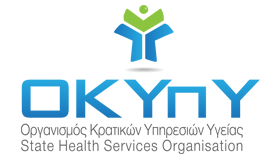 Nicosia, 16 September 2022TO ALL INTERESTED ECONOMIC OPERATORSSubject: TENDER FOR THE PROVISION OF TRAINING SERVICES FOR HELICOPTER MEDICAL EVACUATION (MEDEVAC), SEARCH AND RESCUE ACCORDING TO ANNEX XIV OF LAW 73(I)/2016.The State Health Services Organization (SHSO) announces its intention to purchase educational services from an international training center for an operational training program: prehospital Emergency care in helicopter for ems to nurses – crew ambulances of the Special Research and Rescue Teams (MEDEVAC) who also serve in the aircraft (helicopters) of the Republic of Cyprus.The duration of the program must be at least eight (8) days (4 days for Group A and 4 days for Group B) and must be designed to provide all the necessary theoretical knowledge and clinical skills to achieve its objectives of training, at the level of a qualified MEDEVAC Flying Research and Rescue Nurse, in emergency rescue operations for benefit of the Republic of Cyprus.Theoretical training will be carried out online and the duration will be 1 day. Practical training, clinical skills and simulation scenarios should be carried out (3-days) at a training center that meets the required conditions as mentioned in the paragraph B.Training program implementation period and duration:In December 2022. 8 days: Group A (4 days) and Group B (4 days)A.  Objectives of the educational program:HEMS training for Search and Rescue Nurses (Medevac) providing theoretical knowledge and clinical skills for assessing and managing patients in emergency and life-threatening situations during flight operations.Aviation Physiology: the physical and mental effects of flight on air crewAviation hazards (risk assessment).Understanding of flying tasks and technology as well as training for emergency exit and firefighting.Aviation Communication.Training and use of the appropriate rescue equipment for treating life-threatening situations Introduction to flight operations, medical operations, crew resource management.Hands-on skills training with patient simulation training, in Topics: Flight operations and safety, patient assessment and management during flights-HEMS, Management of trauma patients in a HEMS / Helicopter Intensive Care Medical Service (HICAMS) environment.Principles of patient assessment and management and risk assessment prior to transfer (Medevac).Assessment and Management of in-flight pathological and cardiological emergencies in a HEMS / HICAMS environment.Assessment and Management of pediatric patients in a HEMS / HICAMS environment.Special considerations of the transfer patients with infectious diseases in a HEMS / HICAMS environment.Other special considerations in a HEMS / HICAMS environment.B.    The training center should offer / requirements:•     Necessary equipment for the training. •     Facility/Training Center with flight simulators.•    Special training equipment and simulation equipment in the provision of in-flight health care in a HEMS/HICAMS environment.•     Trainers must be health professionals, doctors, nurses and paramedics with experience in responding with aerial means as well as training experience in aerial rescue within local and international level.•     Educational material of the training in English (in printed and digital form)•    Certification/Diploma from the training center.C .  Participants from SHSO26 ambulance crew nurses of the MEDEVAC Special Teams (E-D) who will be divided into two Groups (A & B) of 13 persons.D. Interested Economic Operators must meet the following basic requirements:Provide a facility/ Training Centre with Flight Training Simulators.Have special training equipment and simulation equipment in the provision of in-flight health care in HEMS/HICAMS environment.Provide Instructors with HEMS experience, doctors, nurses and paramedics training experience.Provide of a certificate of participationThe language of the program: English.The contracting authority reserves the right to request certificates and attestations for the conditions it sets in the basic terms of the documents.The applications that will be submitted will be archived and checked by the Head of Ambulance Service Mrs. Riana Constantinou, and the Ambulance Service operators mr. Konstantinos Makedonas and mr. Theodosi Theodosiou.In the event of interest from more than one economic operator/tenderer, the selection will be made on the basis of the Lowest Price, provided that they meet the conditions and requirements of the competition, according to the financial offer analysis table (FORM 1). In case of equivalent tenders with the same lowest price, the selection of the Contractor by the Contracting Authority shall take place by draw.For any clarifications or information, interested economic operators are requested to contact Mr. Konstantinos Makedonas, (S.H.S.O) Ambulance Service Officer, at tel.: 00357 22 887148 or via email at c.makedonas@shso.org.cy.All interested economic operators must submit via email their Financial Offer (Form 1) until 23 September 2022 to c.makedonas@shso.org.cy.FORM 1 - FINANCIAL OFFERTo: State Health Services Organization (SHSO)Subject: TENDER FOR THE PROVISION OF TRAINING SERVICES FOR HELICOPTER MEDICAL EVACUATION (MEDEVAC), SEARCH AND RESCUE ACCORDING TO ANNEX XIV OF LAW 73(I)/2016After examining the terms of the Tender Documents and after developing a full understanding of the contract scope, we the undersigned undertake to commence, execute and complete the scope of the contract, in accordance with the Tender Documents and our Technical Offer, for the total amount of € ……………………………(in full ………………………………………………………. Euro and ………….. cent), plus VAT.The total amount of the offer is analysed in the attached Financial Offer Analysis Table below: Country of establishment: ……………………………..Contact email: ……………………………………………Contact Telephone No: ………………………………………SHSO Folder number: 13.25.001.454Tender number:            Κ.Ο 210/22Tender procedure no.: K.O. 210/22FINANCIAL OFFER ANALYSIS TABLE  FINANCIAL OFFER ANALYSIS TABLE  FINANCIAL OFFER ANALYSIS TABLE  FINANCIAL OFFER ANALYSIS TABLE  FINANCIAL OFFER ANALYSIS TABLE  FINANCIAL OFFER ANALYSIS TABLE  ServiceServiceServiceAmbulance Crew NursesPrice per person(VAT not included)Total price(VAT not included)Educational Program for helicopter medical evacuation (MEDEVAC), search and rescue (Under the terms of these documents)Educational Program for helicopter medical evacuation (MEDEVAC), search and rescue (Under the terms of these documents)Educational Program for helicopter medical evacuation (MEDEVAC), search and rescue (Under the terms of these documents)26€€Signature of Tenderer ..................................................................................................................................................................................................................................................................................................................................................................................Name of signatory..................................................................................................................................................................................................................................................................................................................................................................................Identity Card / Passport No. of signatory.............................................................................................................................................................................................................................................................................................................................................................................Capacity of signatory..................................................................................................................................................................................................................................................................................................................................................................................